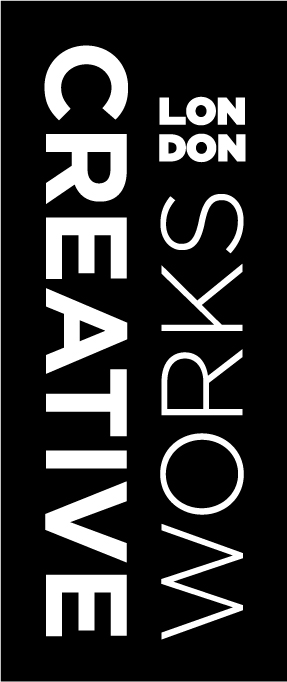 Creativeworks London RESEARCHER IN RESIDENCE Scheme Guidelinesfunded by THE ARTS AND HUMANITIES RESEARCH COUNCILWHAT IS THE CREATIVEWORKS LONDON RESEARCHER IN RESIDENCE SCHEME?Creativeworks London’s Researcher-in-Residence scheme is an initiative that enables a researcher to undertake a piece of research with, and for, an arts, cultural or creative industries company (CCI) based in London.The rationale behind this initiative is twofold: to encourage PhD candidates and Early Career Researchers to gain vital experiences of using their research expertise and interests to respond to real-world research needs and to provide small cultural and creative companies with access to appropriate and targeted research expertise in order to address a specified research and/or business need, with a longer term aim of creating better developed connectivity between the Arts and Humanities research base and the Creative and Cultural Industries in the Capital.Creativeworks London’s Universities have large numbers of highly motivated, entrepreneurial PhD students and Early Career Researchers who have knowledge and skill sets that creative businesses are invited to apply to host. We invite CCI businesses to identify specific research/business needs that would potentially require the support and expertise of an academic researcher. Our Knowledge Exchange team then works with both the CCIs and our research community to facilitate a careful match with an appropriate Doctoral student or Early Career Researcher who is then paid by Creativeworks London to work for the company for a three to four month period. Funding of £5000 is paid to the relevant University to support the PhD or Early Career Researcher undertaking the project over the allotted time frame. The funding either allows the PhD student to interrupt or extend their study for up to four months or is a stipend for the Early Career Researcher.CCIs must be small or medium sized enterprises (SMEs) based in London. They can, where appropriate and desirable, collaborate with one Creativeworks London’s Independent Research Organisations (IROs) as part of the Researcher in Residence initiative.The Researcher-in-Residence ProcessCultural and Creative Sector SMEs and PhD students/ Early Career Researchers are invited to attend an information and networking event to announce the programme and create the space for initial discussions about potential partnerships.SMEs are asked to submit a brief application outlining their research requirements and the type of researcher they may wish to work with.These applications are circulated to Creativeworks London academic partners for dissemination amongst their appropriate faculties.PhD students/ Early Career Researchers from Creativeworks London academic partners and IROs (Tate, V&A, The National Archives, British Library and British Museum) then submit an Expression of Interest to Creativeworks London for each SME proposal that interests them (maximum of 3 per PhD student/ Early Career Researcher.) Creativeworks London informs the CCI SME of those expressions of interest. The SME then independently talk or meets with the PhD students/Early Career Researchers to identify the best fit for their particular project.The CCI SME informs Creativeworks London of the PhD student/Early Career Researcher they have selected.Creativeworks London informs the PhD students/Early Career Researcher whether have been selected or not by the SME.Creativeworks London supplies an additional one page template to both the CCI SME and the PhD student/Early Career Researcher to complete and submit in addition to the original application. This forms the full submission.The full proposal is assessed by members of the Creativeworks Governing Council and Management Board.Both successful and unsuccessful applicants are informed by Creativeworks London. Project should commence within one month of project approval.SELECTION CRITERIA1. 	At the point of application, you are either: Currently a PhD student either registered with, or employed by one of Creativeworks London’s Higher Education Institutions or IROs (as outlined above) orAn Early Career Researcher. This is defined as being within six years of your first research or academic appointment (by 'first academic appointment', this is a paid contract of employment, either full-time or part-time, which lists research and/or teaching as the primary function. You must also be currently employed by one of Creativeworks London’s Higher Education Institutions or IROs (as outlined above))Evidence that you meet these criteria must be provided in the case for support at the expression of interest stage. 2. There needs to be evidence of good partnership ‘fit’ between both parties.3. The proposal must meet the CCI SME research/business need.4. Evidence that the researcher has the knowledge, skills and experience required to successfully     deliver the project.5. Evidence that the proposal supports the PhD student/Early Career Researcher needs for career     development.6. Benefit to the SME partner in terms of business growth and development.7. Potential for long-term sustainable partnership development between the SME and the HEI.8. Applications must be submitted on the relevant application forms.WHO WILL MAKE THE FUNDING DECISIONS?The applications will be checked for eligibility and will be reviewed by members of the Creativeworks London Governing Council and Management Board. Applicants will be informed about the outcome, whether successful or unsuccessful within six weeks. Unsuccessful applicants will be able to have feedback upon request.WHO WILL OWN THE INTELLECTUAL PROPERTY IN THE PROJECTS?We ask that this is decided upon by the partnership, if relevant, before application and submitted with the proposal. If a suitable arrangement cannot be agreed upon or is not submitted with the final application Creativeworks London has a standard IP agreement which will be included within the contract, a copy of this agreement is available upon request.CONTINGENCYPlease note that these guidelines will be regularly monitored and reviewed. They are likely be updated from time to time as the project evolves. Please ensure you using the most up-to-date version of the guidelines. These will be available to download from www.cwlondon.org.uk or email us at info@cwlondon.org.ukABOUT CREATIVEWORKS LONDONCreativeworks London is one of four Knowledge Exchange Hubs for the Creative Economy funded by the Arts and Humanities Research Council (AHRC) to develop strategic partnerships with creative businesses and cultural organisations, to strengthen and diversify their collaborative research activities and increase the number of arts and humanities researchers actively engaged in research-based knowledge exchange.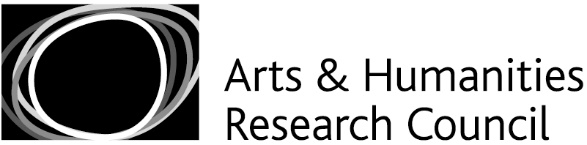 